Звук «Л».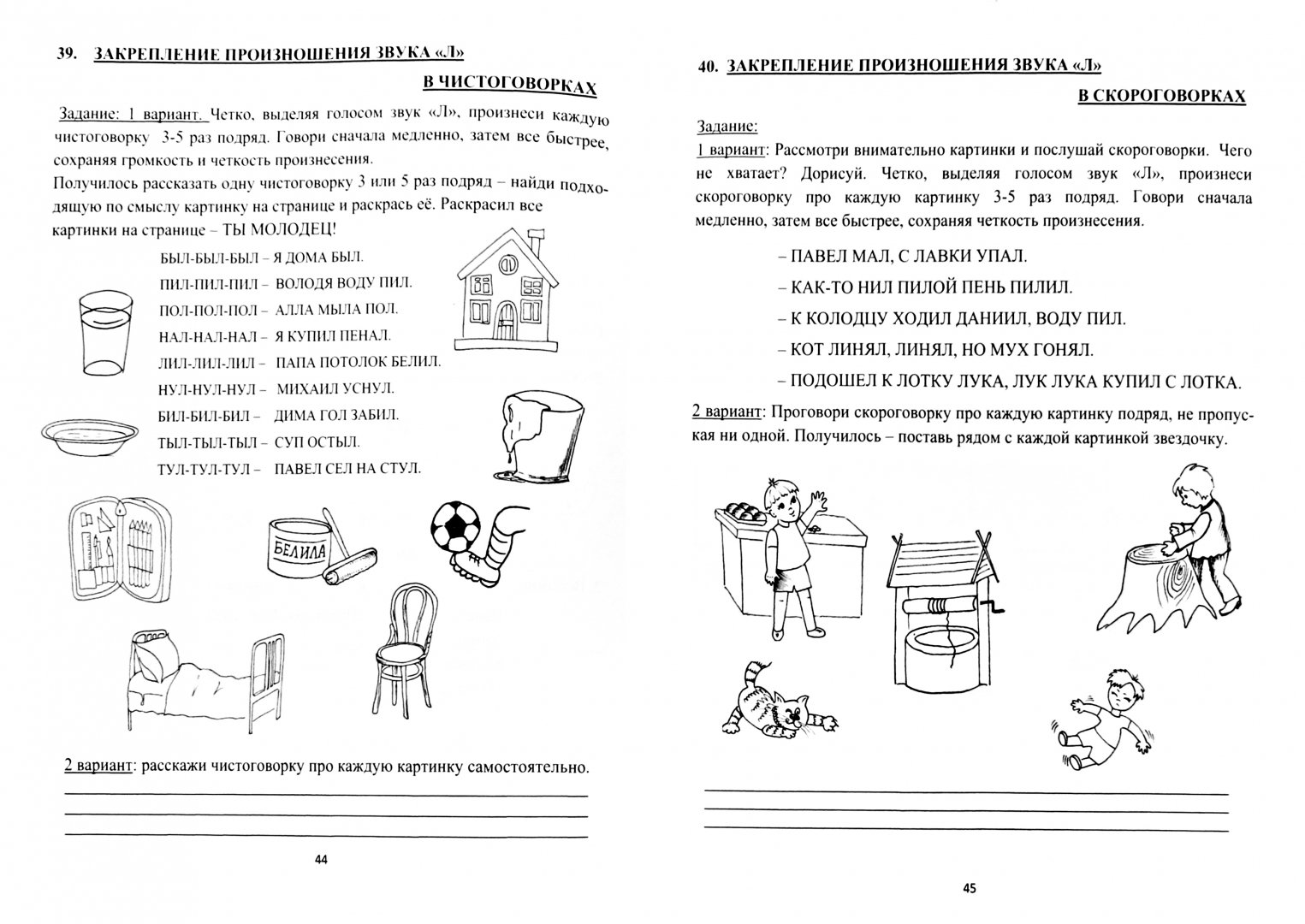 Звук «Р»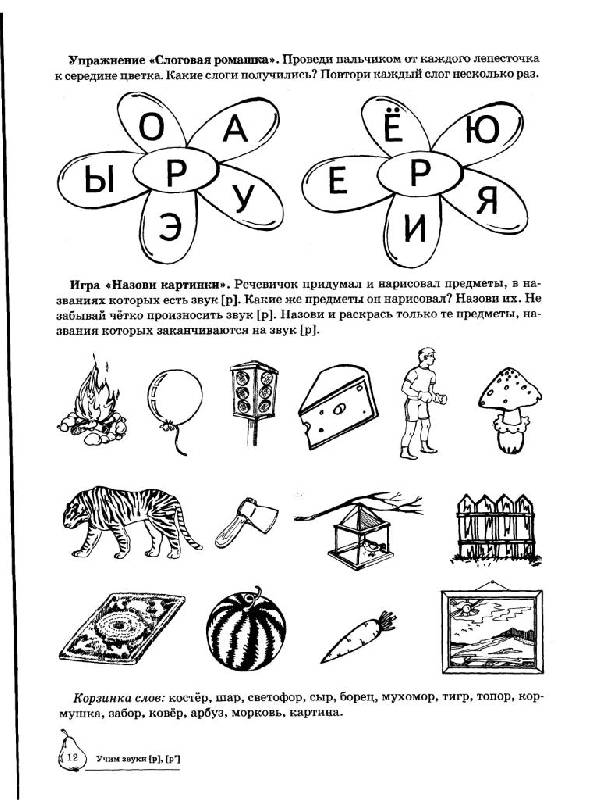 Звук «Ш». 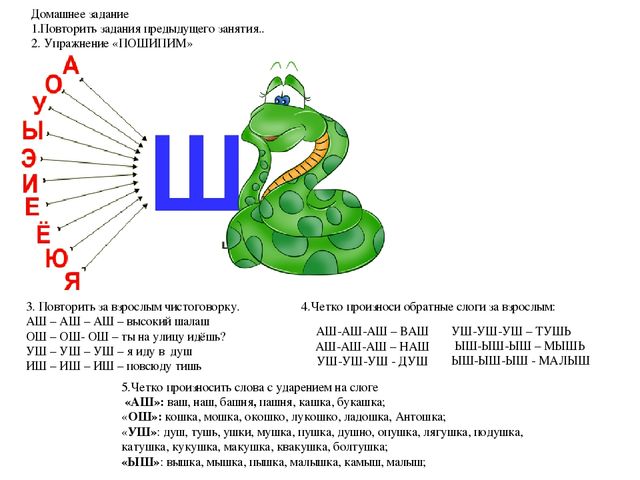 Дифференциация Ж-З.Назови слова со звуком «Ж». Игра «1-2-5». Составь предложения.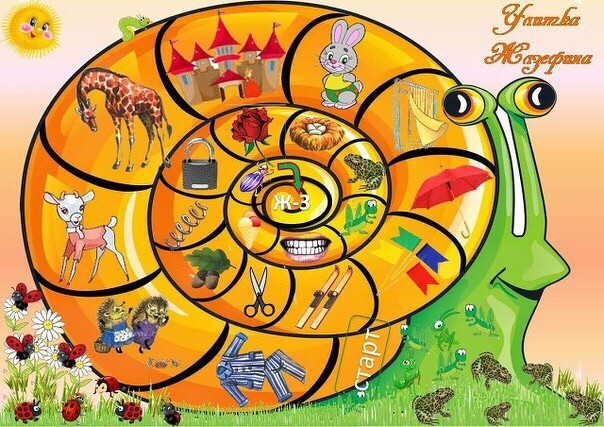 